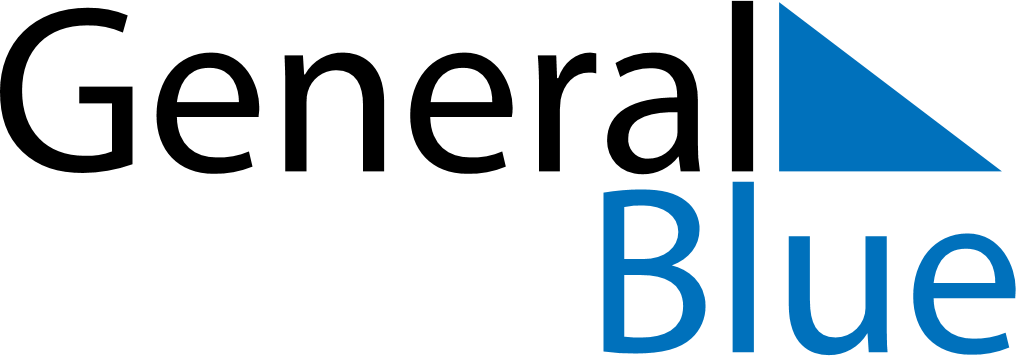 Weekly CalendarAugust 16, 2026 - August 22, 2026Weekly CalendarAugust 16, 2026 - August 22, 2026Weekly CalendarAugust 16, 2026 - August 22, 2026Weekly CalendarAugust 16, 2026 - August 22, 2026Weekly CalendarAugust 16, 2026 - August 22, 2026Weekly CalendarAugust 16, 2026 - August 22, 2026SundayAug 16MondayAug 17MondayAug 17TuesdayAug 18WednesdayAug 19ThursdayAug 20FridayAug 21SaturdayAug 226 AM7 AM8 AM9 AM10 AM11 AM12 PM1 PM2 PM3 PM4 PM5 PM6 PM